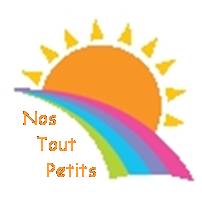 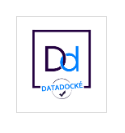 FORMATION A L’ANIMATION D’UN GROUPE D’ADULTES EN DEUIL2 Sessions de 2 joursLille, 7 et 8 février 2020 – 3 et 4 avril 2020Bulletin d'inscriptionNOM……………………………......................................................................PRENOM …………........................................................................................ADRESSE..................................................................................................................CODE POSTAL ……………….VILLE …………….....................................................TEL.........................................       EMAIL.....................................................................PROFESSION..............................................................................Eventuellement : ASSOCIATION, ORGANISME, INSTITUTION…...................................................................................................Date et signatureFrais d'inscription : 120€/jour soit 480€ pour les 4 joursCe Bulletin de préinscription complété est à retourner à contact@nostoutpetits.frVotre inscription sera effective dès réception du règlement à envoyer à :ASSOCIATION NOS TOUT-PETITSHôpital Jeanne de FlandreCHRU de Lille59037 LILLE CedexPS: Vous recevrez les informations complémentaires 2 semaines avant la formation